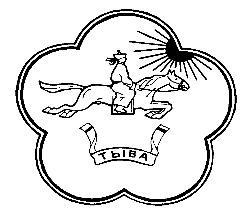 ТЫВА РЕСПУБЛИКАНЫН ТЕС-ХЕМ КОЖУУН ЧАГЫРГАЗЫНЫНДОКТААЛЫПОСТАНОВЛЕНИЕАДМИНИСТРАЦИИ ТЕС-ХЕМСКОГО КОЖУУНА РЕСПУБЛИКИ ТЫВА_________________________________________________________________________________№306                                                                                              31 мая 2020 годас. СамагалтайОб утверждении сводного списка молодых семей – участников государственной программы «Обеспечение доступным и комфортным жильем и коммунальными услугами граждан Российской Федерации» в Тес-Хемском кожууне Республике Тыва на 2021 год      Руководствуясь ст.48 Федеральным законом Российской Федерации от 06.10.2003г №131-ФЗ «Об общих принципах организации местного самоуправления в Российской Федерации» и на основании государственной программы Российской Федерации «Обеспечение доступным и комфортным жильем и коммунальными услугами граждан Российской Федерации», утвержденной постановлением Правительства Российской Федерации от 30 декабря 2017 года № 1710, Постановлением администрации Тес-Хемского района Республики Тыва от 24 сентября 2018 года №104 «Об утверждении муниципальной программы «Обеспечение жильем молодых семей в Тес-Хемском районе Республики Тыва на 2019-2021 годы» Администрация муниципального района «Тес-Хемский кожуун Республики Тыва» постановляет:Утвердить сводный список молодых семей – участников государственной программы «Обеспечение доступным и комфортным жильем и коммунальными услугами граждан Российской Федерации» в Тес-Хемском кожууне Республике Тыва на 2021 год (Приложение № 1);Представить в Министерство строительство и жилищно-коммунального хозяйства Республики Тыва утвержденный список молодых семей – участников государственной программы «Обеспечение доступным и комфортным жильем и коммунальными услугами граждан Российской Федерации» в Тес-Хемском кожууне Республике Тыва на 2021 год.Настоящее постановление вступает в силу с момента его подписания.Разместить на официальном сайте Администрации Тес-Хемского района www.teshem.ru и местной газете «Самагалдай».Контроль за исполнением данного постановления оставляю за собой.Председатель Администрации     Тес-Хемского кожууна                                                                      Т. СамданСПИСОКмолодых семей-участников подпрограммы "Обеспечение жильем молодых семей" государственной программы "Обеспечение доступным и комфортным жильем и коммунальными услугами граждан Российской Федерации" в Тес-Хемском районе Республики Тыва в 2021 годуПояснительная справкаПри формировании списка молодых семей - претендентов на получение  социальных выплат нормативным правовым актом субъекта Российской Федерации может быть установлена квота для молодых семей, не относящихся к молодым семьям, поставленным на учет в качестве нуждающихся в улучшении жилищных условий до 1 марта 2005 г., или молодым семьям, имеющим 3 и более детей, в размере не более 30 процентов общего количества молодых семей, включаемых в указанный список.
(введенной в действие с 21 сентября 2019 года постановлением Правительства Российской Федерации от 11 сентября 2019 года N 1182. Всего в списке имеется многодетные семьи — 22 семей, из них в первую очередь поставлены 6 семей (30%), остальные многодетные семьи стоят по подаче заявлений. 1.№1153 от 11.04.2019 Ооржак Ай-Мерген Сергеевичсупруг1.№1153 от 11.04.2019 Ооржак Сайзана Александровнасупруга1.№1153 от 11.04.2019 Ооржак Тайхан Ай-Мергеновичсын1.№1153 от 11.04.2019 Ооржак Арья Ай-Мергеновнадочь1.№1153 от 11.04.2019 Ооржак Окпан Ай-Мергеновичсын2.№ 1144 от 11.04.2019 Кара-Сал Шолбан Марш-ооловичсупруг2.№ 1144 от 11.04.2019 Соян Сайзана Сергеевнасупруга2.№ 1144 от 11.04.2019 Кара-Сал Ай-Демир Шолбановичсын2.№ 1144 от 11.04.2019 Кара-Сал Кан-Демир Шолбановичсын2.№ 1144 от 11.04.2019 Кара-Сал Агата Шолбановнадочь3.№4535 от 07.11.2019Сырат Сайлык Шолбановнамать3.№4535 от 07.11.2019Кунзек Булат Саяновичсын3.№4535 от 07.11.2019Кунзек Болат Саяновичсын3.№4535 от 07.11.2019Лойгу Чечек Хереловнадочь4.№5075 от 11.12.2019Чинмит Билзинмаа Мергеновнасупруга4.№5075 от 11.12.2019Чинмит Арат Алдын-ооловичсупруг4.№5075 от 11.12.2019Чинмит Индранила Аратовичдочь4.№5075 от 11.12.2019Чинмит Намзрай Аратовичсын4.№5075 от 11.12.2019Чинмит Чигжит Аратовичсын5.№5386 от 31.12.2019Чамгын-оол Альбина Вячеславовнамать5.№5386 от 31.12.2019Чамгын-оол Таймира Ренатовнадочь5.№5386 от 31.12.2019Чамгын-оол Аида Юлиановнадочь5.№5386 от 31.12.2019Дамба Александр Юлиановичсын6.№45 от 14.01.2020Ооржак Карим Орлановичсупруг6.№45 от 14.01.2020Ооржак Чайнара Вадимовнасупруга6.№45 от 14.01.2020Ооржак Диана Каримовнадочь6.№45 от 14.01.2020Ооржак Сундуй Каримовичсын6.№45 от 14.01.2020Ооржак Дарина Каримовнадочь7.№1909 от 22.12.2017Оюн Белек Орлановнасупруга 7.№1909 от 22.12.2017Оюн Мерген Маадыр-ооловичсупруг7.№1909 от 22.12.2017Оюн Аюна Мергеновнадочь7.№1909 от 22.12.2017Оюн Саян Мергенович сын8.№1927 от 25.12.2017Чаймаа Айым Александровна супруга8.№1927 от 25.12.2017Чаймаа Адыгжы Анай-ооловичсупруг8.№1927 от 25.12.2017Чаймаа Бадма Адыгжыевнадочь 8.№1927 от 25.12.2017Чаймаа Арыя Адыгжыевна  дочь9.№1930 от 25.12.2017Олет Буян Аркадьевичсупруг9.№1930 от 25.12.2017Олет Айгуля Александровнасупруга9.№1930 от 25.12.2017Олет Оливия Буяновна дочь 9.№1930 от 25.12.2017Олет Ай-Хаан Буяновичсын10.№1939 от 26.12.2017Болат-оол Кежик Анай-ооловичсупруг10.№1939 от 26.12.2017Болат-оол Айрана Альбертовнасупруга10.№1939 от 26.12.2017Болат-оол Ай-Кыс Кежиковнадочь10.№1939 от 26.12.2017Болат-оол Соднам Кежиковичсын11.№1948 от 27.12.2017Сарыг Херел Мергеновичсупруг11.№1948 от 27.12.2017Сарыг Айнаш Эресовичсупруга11.№1948 от 27.12.2017Сарыг Айхе Хереловна дочь11.№1948 от 27.12.2017Сарыг Аюма Хереловнадочь12.№ 320 от 30.03.2018Чалдыг Даина Кыргыс-ооловнамать12.№ 320 от 30.03.2018Чалдыг  Ариуна Вадимовнадочь13.№450 от 06.04.2018Доспай-оол Шолбан Сергеевичсупруг13.№450 от 06.04.2018Доспай-оол Аяна Алексеевнасупруга 13.№450 от 06.04.2018Доспай-оол Чайзат Шолбановнадочь13.№450 от 06.04.2018Соян Цэрэн Шолбановичсын14.№455 от 09.04.2018Биче-оол Чечек Олеговнамать14.№455 от 09.04.2018Кунгаа Экер Чингисовичсын15.№570 от 24.05.2018Оюн Тумен Артуровичсупруг15.№570 от 24.05.2018Идам  Сырга Аясовна супруга15.№570 от 24.05.2018Оюн Таира Туменовнадочь16.№575 от 25.05.2018Кужугет Чечена Мергеновнамать 16.№575 от 25.05.2018Кужугет Ксения Мергеновнадочь16.№575 от 25.05.2018Кужугет Спартак Мергеновичсын17.№ 801 от 27.07.2018Шойдак Азиймаа Анатольевнамать 17.№ 801 от 27.07.2018Шойдак Дан-Хаяа Сай-Дашовнадочь18.№1205 от 26.11.2018Чыргал Юнара Кызыл-ооловнамать18.№1205 от 26.11.2018Чыргал Злата Мергеновнадочь19.№3563 от 13.12.2018 Бадарчы Виолетта Руслановнамать19.№3563 от 13.12.2018 Чамыян Тайжы Шораановичсын19.№3563 от 13.12.2018 Чамыян Данелия Шораановнадочь20.№65 от 14.01.2019 Увангур Эртине Амуровичсупруг20.№65 от 14.01.2019 Увангур Айыран Викторовнасупруга20.№65 от 14.01.2019 Увангур Наиля Эртинеевнадочь20.№65 от 14.01.2019 Увангур Аделина Эртинеевнадочь21.№923 от 22.03.2019 Куулар Елена Юлиановнамать21.№923 от 22.03.2019 Ондар Алдын-Ай Айдыновнадочь22.№1911/1 от 30.05.2019Наалай Сонам Санаевичсупруг22.№1911/1 от 30.05.2019Дамба Буяна Артуровнасупруга22.№1911/1 от 30.05.2019Дамба Анастасия Сонамовнадочь23.№1911 от 30.05.2020Монгуш-оол Елена Владиславовнамать23.№1911 от 30.05.2020Докей-оол Дамир Айдыновичсын24.№2847 от 01.08.2019 Баян Ай-Хуреш Дорбет-ооловичсупруг24.№2847 от 01.08.2019 Сандак Регина Владиславовнасупруга24.№2847 от 01.08.2019 Баян Айыс Ай-Хурешовичсын24.№2847 от 01.08.2019 Баян Айшэт Ай-Хурешовна дочь25.№3368 от 27.09.2019Болгум-оол Менди Валериановна супруга25.№3368 от 27.09.2019Болгум-оол Владимир Сергеевичсупруг25.№3368 от 27.09.2019Болгум-оол Эчис Владимировичсын25.№3368 от 27.09.2019Болгум-оол Эртине Владимировичсын26.№ 3367 от 27.09.2019Ак-оол Асель Артуровнамать26.№ 3367 от 27.09.2019Ак-оол Тензин Кежиковичсын27.№4534 от 07.11.2019Кара-Сал Саян Сааяовичсупруг27.№4534 от 07.11.2019Кара-Сал Дозураш Борисовнасупруга27.№4534 от 07.11.2019Ензак Батыр Борисовичсын27.№4534 от 07.11.2019Кара-Сал Алтана Саяновнадочь28.№4533 от 07.11.2019Дамбыра Виктория Витальевнамать28.№4533 от 07.11.2019Чооду Намсе Артышовичсын29.№4679 от 15.11.2019Бырыннай Чимис Суге-Маадыровнамать29.№4679 от 15.11.2019Бырыннай Намгялмаа Владиславовнадочь30.№ 4698 от 15.11.2019Калаа Оттук Монгун-ооловичсупруг30.№ 4698 от 15.11.2019Калаа Байырмаа Байыр-ооловнасупруга30.№ 4698 от 15.11.2019Калаа Кежиктиг Оттуковичсын31.№4696 от 15.11.2019Баян Чайнита Пушкиновнамать31.№4696 от 15.11.2019Хоомейлээр Наран Омаковичсын32.№4714 от 15.11.2019Хулер-оол Кулча-Хыраа Егоровнамать32.№4714 от 15.11.2019Балчыр Угулза Сумъяаевнадочь33.№4714 от 15.11.2019Чыкай Ренада Владимировнасупруга33.№4714 от 15.11.2019Домур-оол Чингис Анатольевичсупруга33.№4714 от 15.11.2019Домур-оол Даниил Чингисовичсын33.№4714 от 15.11.2019Домур-оол Диана Чингисовнадочь34.№ 5028 от 09.12.2019Оюн Олча Артуровнамать34.№ 5028 от 09.12.2019Доржу Алдын-Сай Андреевнадочь35.№ 5027 от 09.12.2019Калдан Саян Сергеевичсупруг35.№ 5027 от 09.12.2019Калдан Долаана Артуровнасупруга35.№ 5027 от 09.12.2019Калдан Баасан Саяновичсын36.№5074 от 11.12.2019Дамдын Чейнеш Мергеновнамать36.№5074 от 11.12.2019Середар Алдар Арслановичсын37.№5073 от 11.12.2019Санчат Ролан Шанган-ооловичсупруг37.№5073 от 11.12.2019Санчат Юлия Максимовнасупруга37.№5073 от 11.12.2019Санчат Санчай Ролановичсын37.№5073 от 11.12.2019Санчат Саглай Ролановнадочь38.№5118 от 12.12.2019Дирчин Шенне Юрьевнасупруга38.№5118 от 12.12.2019Чамзырын Ай-Херел Орлановичсупруг38.№5118 от 12.12.2019Чамзырын Майдыр Ай-Хереловичсын38.№5118 от 12.12.2019Чамзырын Виктория Ай-Хереловнадочь39.№5188 от 19.12.2019Соян Амырак Оюн-ооловнамать39.№5188 от 19.12.2019Карти Оргу Кежиковичсын40.№ 5366 от 30.12.2019Сарыглар Сайлык Михайловнамать40.№ 5366 от 30.12.2019Матпа-Кара Тайгана Арслановнадочь41.№5376 от 30.12.2019Сенди Чаштанчы Васильевичсупруг41.№5376 от 30.12.2019Сенди Чаяна Байлан-ооловнасупруга41.№5376 от 30.12.2019Сенди Чагдаржав Чаштанчыевичсын41.№5376 от 30.12.2019Сенди Чайырлан Чаштанчыевнадочь42.№5385 от 31.12.2019Уржанай Айсан Виталийевичсупруг42.№5385 от 31.12.2019Уржанай Олча Омаковнасупруга42.№5385 от 31.12.2019Шырбан Анастасия Чойгановнадочь42.№5385 от 31.12.2019Уржанай Ануш Айсановнадочь43№108 от 20.01.2020Баян Буян Пушкиновичсупруг43№108 от 20.01.2020Баян Сырга Сергеевнасупруга43№108 от 20.01.2020Баян Кан-Демир Буяновичсын44№109 от 20.01.2020Миндирья Милана Максимовнамать44№109 от 20.01.2020Миндирья Угер Муратовичсын44№109 от 20.01.2020Аралдии Анисья Цэнди-Аюушовнадочь45№106 от 20.01.2020Оюн Буян Юсовичсупруг45№106 от 20.01.2020Оюн Чайнара Владимировнасупруга45№106 от 20.01.2020Оюн Алдын-Сай Буяновнадочь45№106 от 20.01.2020Оюн Анжелика Буяновнадочь45№106 от 20.01.2020Оюн Айда-Сай Буяновнадочь46№07 от 04.02.2020Чагыр-оол Чойган Романовичсупруг46№07 от 04.02.2020Чагыр-оол Чечек Бады-Хулуковнасупруга46№07 от 04.02.2020Чагыр-оол Ария Чойгановнадочь46№07 от 04.02.2020Чагыр-оол Доржу Чойгановичсын47№15 от 06.02.2020Адыя Айланмаа Сергеевнасупруга47№15 от 06.02.2020Адыя Роланд Сандыковичсупруг47№15 от 06.02.2020Адыя Чай-Суу Роландовнадочь47№15 от 06.02.2020Адыя Доржу-Сурун Роландовичсын47№15 от 06.02.2020Адыя Данил Роландовичсын48№14 от 06.02.2020Лайдып Чингис Вардановичсупруг48№14 от 06.02.2020Иргит Виктория Азиатовнасупруга48№14 от 06.02.2020Лайдып Кан-Демир Чингисовичсын48№14 от 06.02.2020Лайдып Алим Чингисовичсын48№14 от 06.02.2020Лайдып Давид Чингисовичсын48№14 от 06.02.2020Лайдып Карина Чингисовнадочь49№13 от 06.02.2020Сады Омак Орлановичсупруг49№13 от 06.02.2020Сады Борбана Амуровнасупруга49№13 от 06.02.2020Сады Матилда Омаковнадочь49№13 от 06.02.2020Сады Милада Омаковнадочь49№13 от 06.02.2020Сады Олчей-Кежик Омаковичсын50№27 от 13.02.2020Монгуш Ай-Даш Александровичсупруг50№27 от 13.02.2020Монгуш Чинчи Байлан-ооловнасупруга50№27 от 13.02.2020Монгуш Аюш Ай-Дашовичсын51№28 от 13.02.2020Баазан Айлана Шолбановнамать51№28 от 13.02.2020Павуужап Долма Шораановнадочь52№26 от 13.02.2020Тирчин Айдыс Леонидовичсупруг52№26 от 13.02.2020Тирчин Арамаа Эртинеевнасупруга52№26 от 13.02.2020Тирчин Назын Айдысовичсын52№26 от 13.02.2020Тирчин Найдана Айдысовнадочь52№26 от 13.02.2020Тирчин Наран Айдысовнадочь53№109 от 18.03.2020Шалык Эртине Эдуардовичсупруг53№109 от 18.03.2020Шалык Вероника Омаковнасупруга53№109 от 18.03.2020Шалык Айслан Эртинеевичсын53№109 от 18.03.2020Шалык Арыя Эртинеевнадочь54№145 от 30.03.2020Идам Болат Степановичсупруг54№145 от 30.03.2020Идам Долаана Борисовнасупруга54№145 от 30.03.2020Идам Сугдер Болатовичсын54№145 от 30.03.2020Идам Астрея Болатовнадочь55№185 от 08.04.2020Шагаачы Ай-Кат Хаяевнасупруга55№185 от 08.04.2020Донгак Айдын Кушкаш-ооловичсупруг55№185 от 08.04.2020Донгак Айдыс Айдыновичсын55№185 от 08.04.2020Донгак Артыш Айдыновичсын55№185 от 08.04.2020Донгак Норжай Айдыновнадочь56№194 от 14.04.2020Шалык Шенне Радиоковнасупруга56№194 от 14.04.2020Шалык Авель Артемовичсупруг56№194 от 14.04.2020Шалык Камиль Авельовичсын56№194 от 14.04.2020Шалык Ариэль Авельовнадочь57№206 от 16.04.2020Эне-Бижи Айрана Сергеевнасупруга57№206 от 16.04.2020Эне-Бижи Аяс Коштай-ооловичсупруг57№206 от 16.04.2020Эне-Бижи Доржу Аясовичсын57№206 от 16.04.2020Эне-Бижи Кан-Демир Аясовичсын57№206 от 16.04.2020Эне-Бижи Угер Аясовичсын57№206 от 16.04.2020Эне-Бижи Бадма Аясовнадочь58№213 от 23.04.2020Чамзы Чойгана Чаш-ооловнамать58№213 от 23.04.2020Карти Дозураш Андряновнадочь58№213 от 23.04.2020Карти Сырга Андряновнадочь58№213 от 23.04.2020Карти Айдыс Андряновичсын59№243 от 29.04.2020Сарыглар Сайзана Андреевнамать59№243 от 29.04.2020Сарыглар Алмаз Андреевичсын60№247 от 30.04.2020Дандаа Сайгак Сайгатыевичсупруг60№247 от 30.04.2020Дандаа Шораана Шангыр-ооловнасупруга60№247 от 30.04.2020Дандаа Дарима Сайгаковнадочь60№247 от 30.04.2020Дандаа Даваа-Батар Сайгаковичсын61№250 от 30.04.2020Одекей Даяна Героевнамать61№250 от 30.04.2020Санчат Амира Уран-Хереловнадочь62№249 от 30.04.2020Донмит Валентин Суге-Очуровичсупруг62№249 от 30.04.2020Донмит Валерия Валерьевнасупруга62№249 от 30.04.2020Донмит Намзырай Владленовичсын62№249 от 30.04.2020Донмит Сенди-Аюш Владленовичсын63№248 от 30.04.2020Дарый-оол Чейнеш Сергеевнасупруга63№248 от 30.04.2020Дарый-оол Айдаш Болатовичсупруг63№248 от 30.04.2020Дарый-оол Булат Айдашовичсын63№248 от 30.04.2020Дарый-оол Айнеш Айдашовичдочь63№248 от 30.04.2020Дарый-оол Айнеса Айдашовнадочь64№296 от 13.05.2020Миндирья Кудерек Мергеновичсупруг64№296 от 13.05.2020Миндирья Онермаа Олеговнасупруга64№296 от 13.05.2020Миндирья Миляна Кудерековнадочь64№296 от 13.05.2020Миндирья Ай-Белек Кудерековнадочь65№302 от 13.05.2020Аракчаа Саглай Мартыйовнамать65№302 от 13.05.2020Аракчаа Санчай Чаяновичсын66№302 от 13.05.2020Ондар Тамир Алексеевичсупруг66№302 от 13.05.2020Ондар Салбакай Константиновнасупруга66№302 от 13.05.2020Ондар Таймира Тамировнадочь66№302 от 13.05.2020Ондар Карина Тамировнадочь66№302 от 13.05.2020Ондар Камила Тамировнадочь66№302 от 13.05.2020Ондар Тамерлан Тамировичсын67№300 от 13.05.2020Долзат Буяна Омаковнамать67№300 от 13.05.2020Ынаалай Нарана Пуревдоржуевнадочь67№300 от 13.05.2020Долзат Эчис Омаковичсын67№300 от 13.05.2020Долзат Алдар Айдысовичсын68№297 от 13.05.2020Монгуш-оол Дозураш Владиславовнамать68№297 от 13.05.2020Оюн Данияр Буяновичсын69№298 от 13.05.2020Дашкыл-оол Айза Мергеновнамать69№298 от 13.05.2020Дашкыл-оол Сурен Мергеновичсын69№298 от 13.05.2020Сугежик Алдын-Чечек Владимировнадочь70№299 от 13.05.2020Шомбул Уяна Сергеевнасупруга70№299 от 13.05.2020Шомбул Амыр-Санаа Шалык-ооловичсупруг70№299 от 13.05.2020Шомбул Лунора Амыр-Санааевнадочь70№299 от 13.05.2020Шомбул Норбу Амыр-Санааевичсын71№308 от 14.05.2020Саая Тоорук Геннадьевичсупруг71№308 от 14.05.2020Чаткар-оол Шенне Мергеновнасупруга71№308 от 14.05.2020Саая Аю-Хаан Тооруковичсын71№308 от 14.05.2020Саая Алдын-Сай Тооруковнадочь71№308 от 14.05.2020Саая Ангыр Тооруковичсын72№307 от 14.05.2020Соян Анай-Хаак Валентиновнасупруга72№307 от 14.05.2020Соян Кудес-оол Чечен-ооловичсупруг72№307 от 14.05.2020Соян Ринчена Кудес-ооловнадочь72№307 от 14.05.2020Соян Дарыймаа Кудес-ооловнадочь72№307 от 14.05.2020Соян Кузел Кудес-ооловичсын73№306 от 14.05.2020Карти Олча Уран-ооловнамать73№306 от 14.05.2020Оюн Сугбат Шораановичсын73№306 от 14.05.2020Оюн Оттук Шораановичсын73№306 от 14.05.2020Оюн Архелия Шораановнадочь74№319 от 22.05.2020Эренчин Начын Сайдашовичсупруг74№319 от 22.05.2020Эренчин Сайзана Шимековнасупруга74№319 от 22.05.2020Эренчин Сухбат Начыновичсын75№330 от 29.05.2020Шалык Чингис Милановичотец75№330 от 29.05.2020Шалык Анастасия Чингисовнадочь75№330 от 29.05.2020Шалык Намзырай Чингисовичсын76№333 от 29.05.2020Коген Азията Радиковнамать76№333 от 29.05.2020Чаш-оол Айда-Даш Айслановичсын77№332 от 29.05.2020Кок Иларик Маадыровичсупруг77№332 от 29.05.2020Кок Ольга Юрьевнасупруга77№332 от 29.05.2020Кок Станислав Илариковичсын77№332 от 29.05.2020Кок Вериника Илариковнадочь78№331 от 29.05.2020Кызыл-оол Айдыс Алдын-Хереловичсупруг78№331 от 29.05.2020Кызыл-оол Дынгылдай Доруг-ооловнасупруга78№331 от 29.05.2020Кызыл-оол Алдын Айдысовичсын79№335 от 30.05.2020Аралдии Айлан Евгеньевнамать79№335 от 30.05.2020Байыр Ачытты Артышовичсын80№334 от 30.05.2020Биче-оол Артыш Амуровичсупруг80№334 от 30.05.2020Билчеймаа Ай-Кыс Федоровнасупруга80№334 от 30.05.2020Биче-оол Артыжана Артышовнадочь80№334 от 30.05.2020Биче-оол Ангелина Артышовнадочь80№334 от 30.05.2020Биче-оол Даяна Артышовнадочь80№334 от 30.05.2020Биче-оол Кежиктиг Артышовичсын81№ 336 от 30.05.2020Чыргал Эрес Даш-ооловичсупруг81№ 336 от 30.05.2020Чыргал Даниста Эресовичсын82№337 от 30.05.2020Хомушку Эремаа Эрес-ооловнасупруга82№337 от 30.05.2020Ламажап Шолбан Вячеславовичсупруг82№337 от 30.05.2020Ламажап Сылдыс Шолбановичсын82№337 от 30.05.2020Ламажап Саглаш Шолбановнадочь82№337 от 30.05.2020Ламажап Намзырай Шолбановичсын83№338 от 30.05.2020Нурзат Чойгана Владимировнамать83№338 от 30.05.2020Хомушку Радмила Чингисовнадочь83№338 от 30.05.2020Нурзат Райяна Владимировнадочь